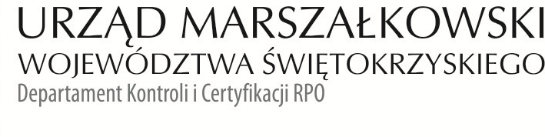 KC-I.432.146.3.2022                                                                                            Kielce, dn. 25.04.2022 r.PanRobert JanusDyrektor Departamentu ITw/m INFORMACJA POKONTROLNA NR KC-I.432.146.2.2022/DK-18z kontroli w trakcie realizacji projektu nr RPSW.07.01.00-26-0042/17 pn. „Informatyzacja Placówek Medycznych Województwa Świętokrzyskiego (InPlaMed WŚ)”, realizowanego 
w ramach Działania 7.1 Rozwój e-społeczeństwa, 7 Osi priorytetowej Regionalnego Programu Operacyjnego Województwa Świętokrzyskiego na lata 2014 – 2020, polegającej na weryfikacji dokumentów w zakresie prawidłowości przeprowadzenia właściwych procedur dotyczących udzielania zamówień publicznych, przeprowadzonej na dokumentach w siedzibie Instytucji Zarządzającej Regionalnym Programem Operacyjnym Województwa Świętokrzyskiego na lata 2014 – 2020 w okresie 14-18.03.2022 r. oraz na dokumentach zamieszczonych przez Beneficjenta            w systemie SL 2014 w dniu 22.04.2022 r.I. INFORMACJE OGÓLNE:Nazwa i adres badanego Beneficjenta:Województwo Świętokrzyskie       Al. IX Wieków Kielc 3      25-516 Kielce2.   Status prawny Beneficjenta:Wspólnoty samorządoweII. PODSTAWA PRAWNA KONTROLI:Niniejszą kontrolę przeprowadzono na podstawie art. 23 ust. 1 w związku z art. 22 ust. 4 ustawy                      z dnia 11 lipca 2014 r. o zasadach realizacji programów w zakresie polityki spójności finansowanych w perspektywie finansowej 2014-2020 (Dz.U. z 2020 r., poz. 818 j.t.). III. OBSZAR I CEL KONTROLI:Cel kontroli stanowi weryfikacja dokumentów w zakresie prawidłowości przeprowadzenia przez Beneficjenta właściwych procedur dotyczących udzielania zamówień publicznych 
w ramach realizacji projektu nr RPSW.07.01.00-26-0042/17 pn. „Informatyzacja Placówek Medycznych Województwa Świętokrzyskiego (InPlaMed WŚ)”.Weryfikacja obejmuje dokumenty dotyczące udzielania zamówień publicznych związanych z wydatkami przedstawionymi przez Beneficjenta we wniosku o płatność nr RPSW.07.01.00-26-0042/17-042.Kontrola przeprowadzona została przez Zespół Kontrolny złożony z pracowników Departamentu Kontroli i Certyfikacji RPO Urzędu Marszałkowskiego Województwa Świętokrzyskiego 
z siedzibą w Kielcach, w składzie:Dariusz Kosela – Inspektor (kierownik Zespołu Kontrolnego),Iza Pastuszka – Główny Specjalista (członek Zespołu Kontrolnego).IV. USTALENIA SZCZEGÓŁOWE:W wyniku dokonanej w dniach 14-18.03.2022 r. oraz na dokumentach zamieszczonych przez Beneficjenta w systemie SL 2014 w dniu 22.04.2022 r. weryfikacji dokumentów dotyczących zamówień udzielonych w ramach projektu nr RPSW.07.01.00-26-0042/17, przesłanych do Instytucji Zarządzającej Regionalnym Programem Operacyjnym Województwa Świętokrzyskiego na lata 2014 – 2020 przez Beneficjenta za pośrednictwem Centralnego systemu teleinformatycznego SL2014 oraz dokumentach zamieszczonych w systemie SL 2014 w dniu 22.04.2022 r., Zespół Kontrolny ustalił co następuje:Beneficjent w trybie art. 39 ustawy Pzp przeprowadził postępowanie o udzielenie zamówienia publicznego, którego celem był wybór inżyniera projektu – usług wspierających Lidera oraz                 21 Partnerów w przedmiotowym projekcie, w formie doradztwa technicznego, prawnego, finansowego, księgowego a także jego obsługi jego obsługi, realizacji i kontroli w ramach realizowanego zadania pn. Informatyzacja Placówek Medycznych Województwa Świętokrzyskiego. Przedmiotowe postępowanie zostało wszczęte w dniu 13.06.2018 r. przez przesłanie ogłoszenia do Urzędu Publikacji UE, (nr ogłoszenia 2018/S 111-253173). Następstwem rozstrzygnięcia w/w postępowania było zawarcie w dniu 19.11.2018 r. między Beneficjentem a Wykonawcą – FXGRAIL Sp. z o.o. z siedzibą w Warszawie, umowy                              nr DOA-III.273.121.2018.   W wyniku dokonanej weryfikacji w/w postępowania nie stwierdzono nieprawidłowości                        ani uchybień formalnych. Powyżej wskazane postępowanie o udzielenie zamówienia, zostały zweryfikowane przez 
IZ RPOWŚ na lata 2014 – 2020 w toku postępowania kontrolnego prowadzonego w okresie 
20-24.07.2020 r. W toku niniejszego postępowania kontrolnego weryfikacji poddano aneks nr 1 z dnia 24.06.2020 r. do umowy nr DOA-III.273.121.2018. Powyższy aneks został zawarty z uwagi na dokonane                          na podstawie art. 551 § 5 oraz art. 5841 ustawy Kodeks spółek handlowych, (tj. Dz. U.  2021                     poz. 2052 ), przekształcenie formy prawnej działalności gospodarczej prowadzonej przez jednego z Wykonawców, (osoba fizyczna wykonująca we własnym imieniu działalność gospodarczą),  w jednoosobową spółkę z ograniczoną odpowiedzialnością.Zdaniem kontrolujących postanowienia aneksu nr 1 są zgodne z art. 144 ust.1 pkt 3, pkt 5 ustawy             z dnia 29 stycznia 2004 r. Prawo zamówień publicznych, (jt. Dz.U. 2019 r., poz. 1843 ). Lista sprawdzająca dotycząca w/w aneksu stanowi dowód nr 1 do niniejszej Informacji pokontrolnej.Beneficjent w trybie podstawowym, zgodnie z art. 275 pkt 1 ustawy Pzp, przeprowadził postępowanie o udzielenie zamówienia publicznego, które zostało wszczęte w dniu                   19.04.2021 r. poprzez zamieszczenie ogłoszenia o zamówieniu w Biuletynie Zamówień Publicznych pod numerem 2021/BZP00035748/01. Celem przedmiotowego postępowania był wybór wykonawcy usługi modernizacji serwerowni w budynku Biobanku Regionalnego Centrum Naukowo – Technologicznego w Podzamczu. Następstwem rozstrzygnięcia                           w/w postępowania, było zawarcie w dniu 10.05.2021 r. umowy nr 02/05/2021 pomiędzy Beneficjentem a Wykonawcą – Signati Sp. z o.o. z siedzibą w Niepołomicach. Wartość udzielonego zamówienia wynosi 246 996,30 zł brutto.Przedmiot umowy został zrealizowany w terminie zgodnym z terminem wskazanym                                      w ogłoszeniu o udzielenie zamówienia oraz w SIWZ.W wyniku weryfikacji przedmiotowego postępowania o udzielenie zamówienia, kontrolujący nie stwierdzili nieprawidłowości ani błędów formalnych. Lista sprawdzająca stanowi dowód nr 2 do niniejszej Informacji pokontrolnej.V. REKOMENDACJE I ZALECENIA POKONTROLNE:Zespół kontrolny odstąpił od wydania rekomendacji lub zaleceń pokontrolnych.Niniejsza Informacja pokontrolna zawiera 4 strony oraz 2 dowody, które są udostępnione do wglądu w siedzibie Departamentu Kontroli i Certyfikacji RPO, ul. Witosa 86, 25 – 561 Kielce.Dokument sporządzono w dwóch jednobrzmiących egzemplarzach, z których jeden zostaje przekazany Beneficjentowi. Drugi egzemplarz oznaczony terminem „do zwrotu” należy odesłać
na podany powyżej adres w terminie 14 dni od dnia otrzymania Informacji pokontrolnej.Jednocześnie informuje się, iż w ciągu 14 dni od dnia otrzymania Informacji pokontrolnej Beneficjent może zgłaszać do Instytucji Zarządzającej pisemne zastrzeżenia, co do ustaleń w niej zawartych. Zastrzeżenia przekazane po upływie wyznaczonego terminu nie będą uwzględnione.Kierownik Jednostki Kontrolowanej może odmówić podpisania Informacji pokontrolnej informując na piśmie Instytucję Zarządzającą o przyczynach takiej decyzji.Kontrolujący: IMIĘ I NAZWISKO:           Dariusz Kosela ………………………………….IMIĘ I NAZWISKO:        Izabela Pastuszka ………………………………….                               Kontrolowany/a:…………………………….